材料特点：² PC：导电、强度高，韧性好、外观佳；² PP：耐热、抗冲击、低收缩（代替PA）² TPE：包裹力强、各种硬度（20R5）² PET、PBT、PA6：电缘绝性佳，流动性好、阻燃应用举例：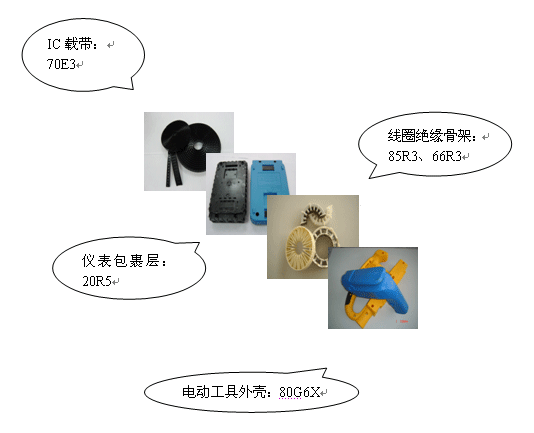 